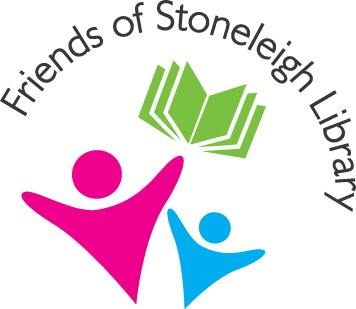 Friends of Stoneleigh LibraryVOLUNTEER APPLICATION FORM - ADULTPersonal Details Why are we asking for this information?This information will help us to ensure that we are making volunteering available to everyone in our community.  As a charity we may be asked to provide some information for statistical purposes about our volunteers.  Any personal information provided however will be marked as confidential and will not be released to any person without your prior agreement.  Your Availability Please could you indicate all the days and times that you could be available (shorter times are possible but need to be at least 2hrs in duration)How often would you be prepared to volunteer?Once a week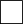 	Once a fortnight	Other (please indicate frequency) ………………………………………………………   Please tick if you would be willing to be contacted at short notice to cover a sessionPlease tick if you would consider being a Lead VolunteerPlease tick if you would consider volunteering occasionally on a SaturdayPlease tick if you would be interested in helping with any of the following:Rhymetime/Storybox for preschoolers	Children's activities or craft sessions	Designing or organising wall displays	Helping with fundraising for Friends of Stoneleigh Library	other (please specify ) ………………………………………………………………………   Your ExperienceThank you for taking the time to complete this form.  Please email to friendsstoneleighlib@gmail.com or return to Stoneleigh Community Library, 1 Stoneleigh Broadway, KT17 2AJNameAddress(inc postcode)Address(inc postcode)EmailPhoneHomeHomeMobileDate of BirthGenderAge Range16-1819-2526-3940-4950-5960-6970+Do you have any disabilities?(If yes, please tick any of these that may apply)NoYesVisual / Sensory ImpairmentLearning Difficulties / DisabilitiesMental HealthPhysical Disability or ImpairmentOther (please specify)What support may you need (if any) to be a volunteer at Stoneleigh Community Library?SignatureDateNameMondayTuesdayThursdayFridaySaturdayLibrary opening hours9.30am-5pm9.30am–5pm9.30am–1pm9.30am–6.30pm9.30am–4pmSession 19.15am-1pm9.15am-1pm9.15am-1pm9.15am-12.30pm9.15am-12.30pmSession 21pm-4pm1pm-5pm12.30pm-3.30pm12.30pm-4pmSession 32pm-5pm3.30pm-6.30pmNameCan you tell us about any volunteering experiences or any relevant employment that you have had?Do you have any specialist skills, interests or hobbies that you would like to use when volunteering for Friends of Stoneleigh Library?